Lección 8: Formemos números con 10 y algunos más (parte 2)Mostremos números con tableros de 10 y puntos o fichas.Calentamiento: Cuántos ves: Números en un tablero de 10¿Cuántos ves?
¿Cómo lo sabes?, ¿qué ves?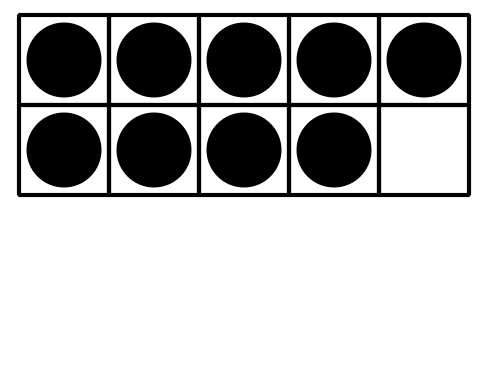 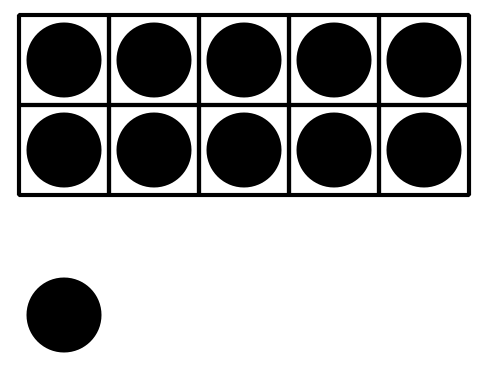 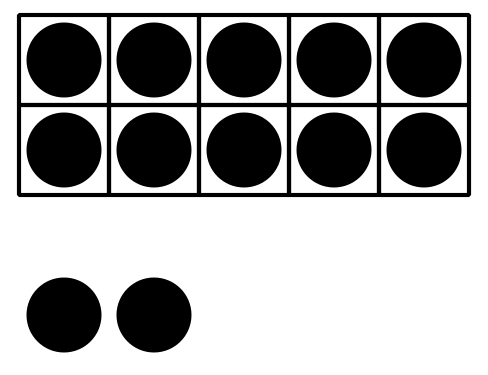 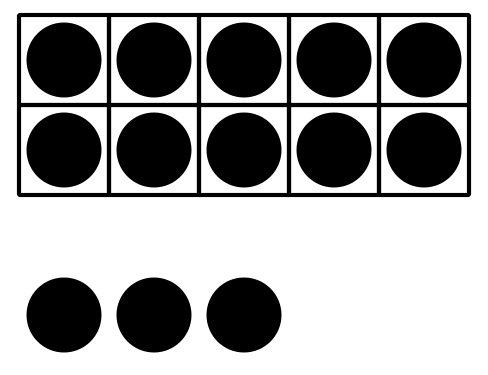 8.2: Formemos cada número11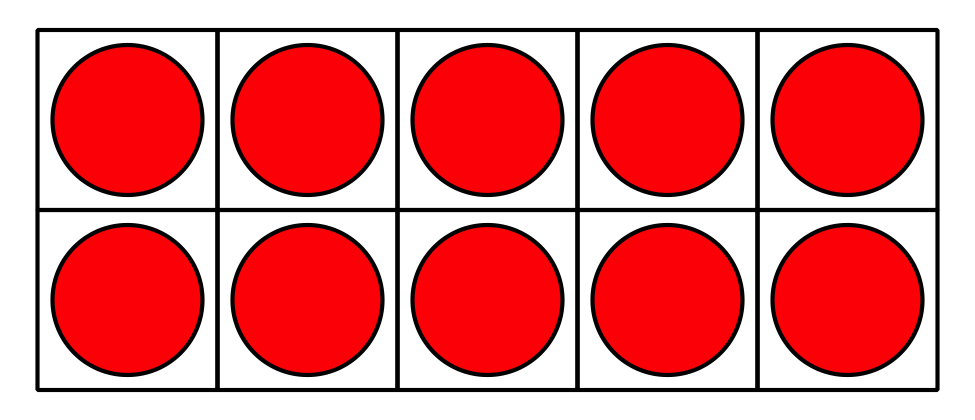 19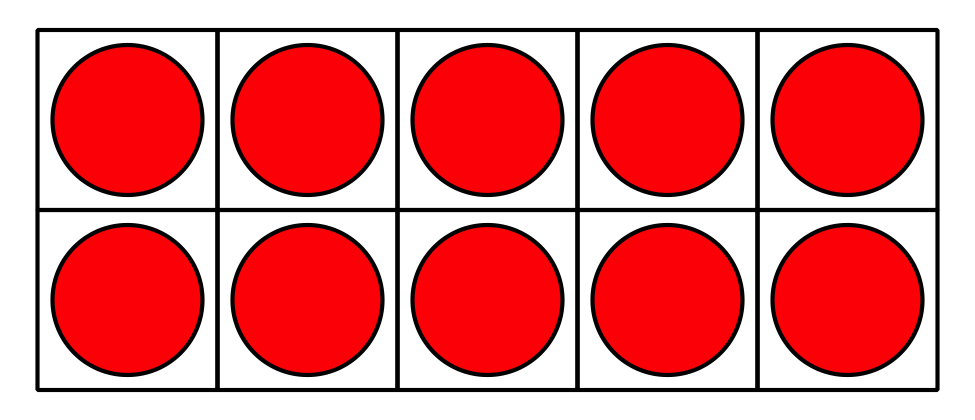 15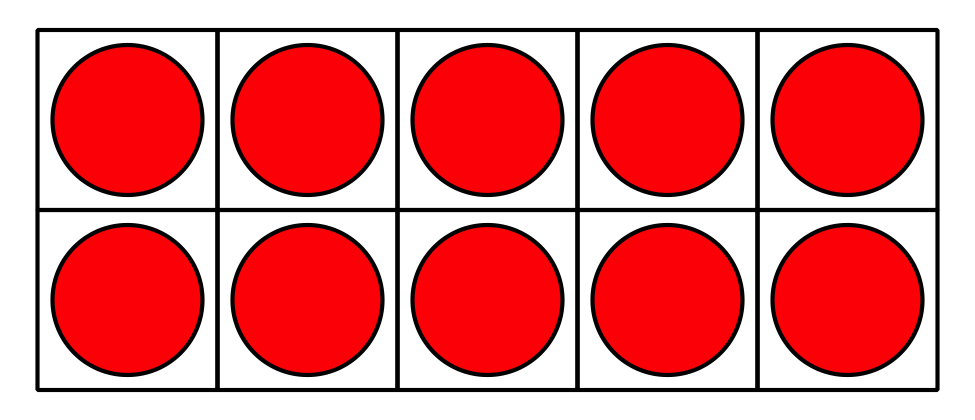 17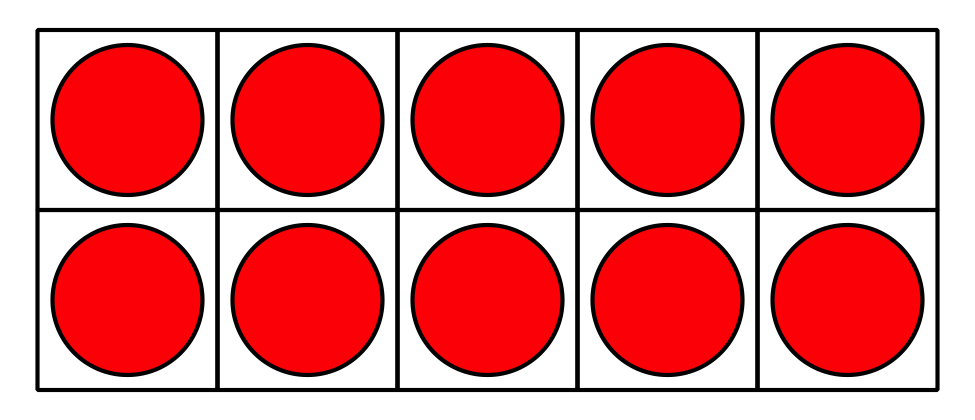 14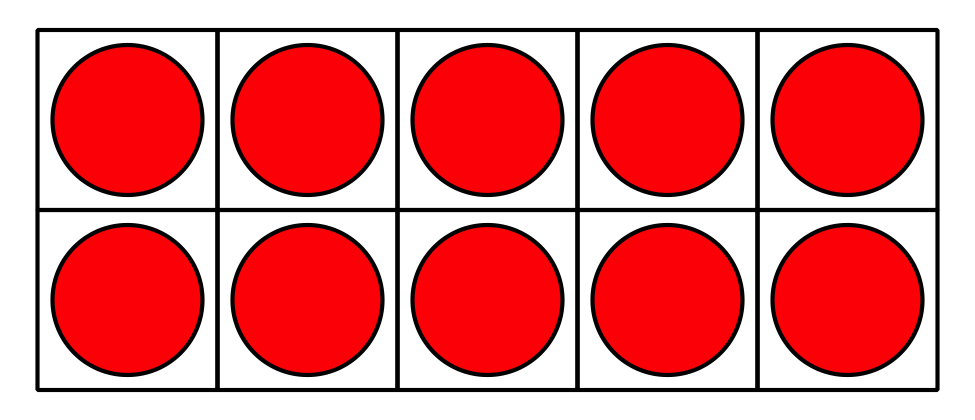 12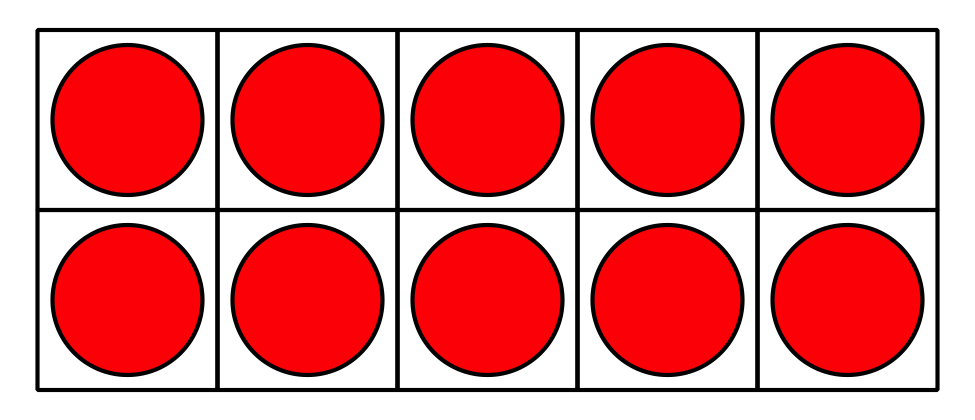 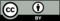 © CC BY 2021 Illustrative Mathematics®